                                                   ء                        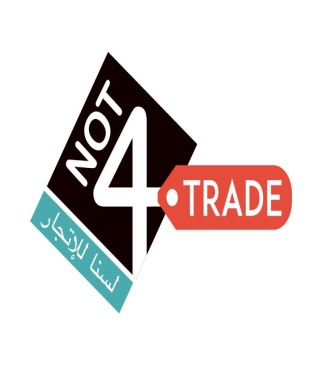 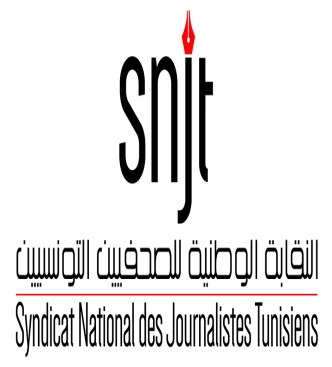 تونس في 27 مارس 2017من الساعة 15-18البرنامجاستقبال المشاركين15التعريف بالاتجار و تقديم القوانين15h15-16h15التعريف بالضحايا و كيفية التعرف عليهم16h15-16h30استراحة قهوة16h30-16h45المفاهيم الخاطئة و الأخطاء الاعلامية  16h45-17hالتغطيه الاعلاميه الصحيحة للاتجار بالبشر17h-17h30اسئلة و اقتراحات17h30-18h